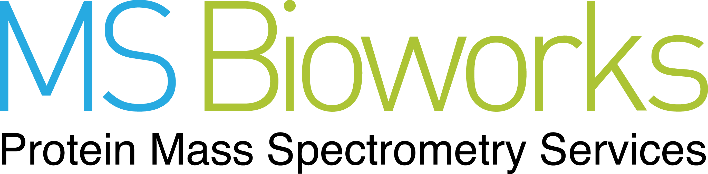 			3950 Varsity Drive				Ann Arbor, MI 48108			734-929-5083			www.msbioworks.com			info@msbioworks.comSample Submission FormInformationSamplesNotesPlease feel free to include gel images, compound structures or any other information you think might help us complete your project in the timeliest manner. If you have a protein of interest please provide the sequences here in fasta format.Client:Institute:Date submitted:Client identifierGenus and species of source organism (required)Client identifierSample concentrationClient identifierSample buffer compositionClient identifierTarget molecular weightClient identifierTarget Protein. Paste custom sequences here